Venerdì dopo la II Domenica dopo PentecosteSacratissimo Cuore di GesùSolennitàGiornata mondiale di Santificazione SacerdotalePrimo Venerdì del mese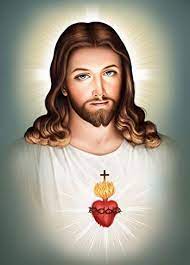 Messa e AdorazioneVenerdì 7 giugno 2024Venerdì dopo la II Domenica dopo PentecosteSacratissimo Cuore di GesùSolennitàSANTA MESSA1. CANTO all’ingresso1. Siam qui raccolti innanzi a te, * Signor bontà infinita,e tu benigno ci darai * la gioia della vita.2. Il nostro Salvator sei tu, * moristi per amore; ma risorgesti, o buon Gesù, * raggiante di splendore. spirito e verità * noi gloria ti cantiamo; la tua divina maestà * con giubilo adoriamo.4. All’infinita Trinità, * altissimo mistero,onore eterno salirà * dall’universo intero.5. O Sacro Cuore di Gesù, * rifugio ai peccatori,la tua divina carità * infiamma i nostri cuori.6. Cantiam la tua santità, * o Vergine beata;sei Madre nostra e del Signor, * in ciel glorificata.7. Con grande gioia festeggiam * papa Giovanni santoaccogli tu, Signor, da noi * devoti i nostri canti.2.  INVOCAZIONE  (musica di Luigi Picchi – Messa “Vaticano II”)Signore, pietà.   Signore, pietà.
Cristo, pietà.      Cristo, pietà.
Signore, pietà.    Signore, pietà.

3.  INNO di lode      (musica di Luigi Picchi – Messa “Vaticano II”)
Gloria a Dio nell'alto dei cieli e pace in terra agli uomini di buona volontà.
         Noi ti lodiamo,          ti benediciamo,  ti adoriamo,  ti glorifichiamo,  ti rendiamo grazie per la tua gloria immensa,         Signore Dio, Re del cielo, Dio Padre onnipotente.
Signore, Figlio unigenito, Gesù Cristo, Signore Dio, Agnello di Dio, Figlio del Padre;
         tu che togli i peccati del mondo, abbi pietà di noi;
         tu che togli i peccati del mondo, accogli la nostra supplica;
         tu che siedi alla destra del Padre, abbi pietà di noi.
Perché tu solo il Santo, tu solo il Signore, tu solo l'Altissimo:
Gesù Cristo, con lo Spirito Santo nella gloria di Dio Padre. Amen.LITURGIA della PAROLAPRIMA letturaDal libro del profeta Osea                                      11, 1. 3-4. 8-9Salmo ResponsorialeAttingeremo con gioia alle sorgenti della salvezzaSeconda LetturaDalla lettera di San Paolo apostolo agli Efesini    3, 8-12. 14-19
Canto al VangeloAlleluia, Alleluia.
Prendete il mio giogo sopra di voi, dice il Signore,
e imparate da me, che sono mite e umile di cuore.
Alleluia.VangeloDal Vangelo secondo Giovanni                                     19,31-3710. OMELIA11. PROFESSIONE di fedeCredo in unum Deum,Patrem omnipotetem, factorem caeli et terrae visibilium omnium et invisibilium.Et in unum Dominum Iesum Christum, Filium Dei unigenitum, et ex Patre natum ante omnia saecula. Deum de Deo, Lumen de Lumine, Deum verum de Deo vero,Genitum, non factum, consubtatialem Patri: per quem omnia facta sunt. Qui propter nos homines et propter nostram salutem descendit de caelis. Et incarnatus est de Spiritu Sancto ex Maria Virgine, et homofactus est. Crucifixus etiam pro nobis sub Pontio Pilato ; passus et sepultus est,et resurrexit tertia die secundum Scripturas, et ascendit in caelum, sedet ad dexteram Patris. Et iterum venturus est cum gloria, iudiucare vivos et mortuos, cuius regni non erit finis. Et in Spiritum Sanctum, Dominum et vivificantem : qui ex Patre Filioque procedit. Qui cum Patre et Filio simul adoratur et conglorificatur : qui locutus est per prophetas. aEt unam, sanctam, catholicam et apostolicam Ecclesiam.          Confiteor unum baptisma in remissionem peccatorum. Et exspecto resurretionem mortuorum, (Insieme) Et vitam venturi saeculi. Amen.12. PREGHIERA dei fedeli – (proprio)Il Signore Gesù
ci ha rivelato l'amore gratuito e universale del Padre
e dal suo cuore aperto
ha fatto scaturire la sorgente di ogni grazia e benedizione.

Preghiamo insieme e diciamo:
Per il mistero del tuo amore misericordioso, ascoltaci, Signore.Perché la santa Chiesa,
nata dal Cristo, nuovo Adamo, addormento sulla croce,
si faccia tutta a tutti
manifestando al mondo la grandezza del tuo amore, preghiamo. Perché quanti hanno scelto la via stretta dei consigli evangelici
si facciano imitatori del Cristo, mite e umile di cuore,
nell'adesione alla volontà del Padre e nel servizio ai fratelli, preghiamo. Perché l'uomo contemporaneo
nel suo sforzo di rinnovamento culturale e sociale
non dimentichi mai il precetto evangelico della carità,
principio e fondamento di ogni vero progresso, preghiamo. Perché i cristiani divisi ritrovino la via dell'unità,
attraverso la conversione del cuore, la preghiera perseverante
e le opere di giustizia, preghiamo. Perché noi qui presenti sappiamo vedere il Signore che passa
nel fratello affamato, prigioniero, pellegrino, malato,
e lavoriamo per la liberazione dell'umanità
dalla miseria, dalla fame e dalla guerra, preghiamo. Signore Gesù,
che nel sangue e nell'acqua effusi sulla croce
ci hai donato il tuo Spirito
e ci hai aperto le sorgenti della salvezza,
liberaci dalla schiavitù del peccato,
perché possiamo aderire a te, nostro redentore,
e portare ogni giorno il giogo soave del tuo amore.
Tu che vivi e regni nei secoli dei secoli.
Amen.LITURGIA EUCARISTICA13. CANTO all’offertorioO Signore, raccogli i tuoi figli,
nella Chiesa i dispersi raduna!Come il grano nell'ostia si fonde * e diventa un solo pane;
come l'uva nel torchio si preme * per un unico vino.Come in tutte le nostre famiglie * ci riunisce l'amore
e i fratelli si trovano insieme * ad un'unica mensaCome passa la linfa vitale * dalla vita nei tralci,
come l'albero stende nel soli * i festosi suoi rami.Come la chioccia richiama i pulcini, * e le corrono incontro;
come il padre ricerca i suoi figlioli * per le strade del mondo.O Signore, quel fuoco di amore, * che venisti a portare,
nel tuo nome divampi ed accenda * nella Chiesa i fratelli.14. CANTO di acclamazione  (musica di don Santo Donadoni +1996)Santo, Santo, Santo il Signore Dio dell’universo.I cieli e la terra sono pieni della tua gloria.Osanna nell’alto dei cieli.Benedetto colui che viene nel nome del Signore.Osanna nell’alto dei cieli.17. DOSSOLOGIAPer Cristo, con Cristo e in Cristo                                            Amena te, Dio Padre onnipotente, nell’unità dello Spirito Santo,   Amenogni onore e gloria per tutti i secoli dei secoli.                       Amen18. PADRE NOSTRO19. CANTO alla frazione del pane            (Musica mons. Egidio Corbetta +2009)Agnello di Dio, che togli i peccati del mondo, abbi pietà di noi.  Agnello di Dio, che togli i peccati del mondo, abbi pietà di noi.
Agnello di Dio, che togli i peccati del mondo, dona a noi la pace20. CANTO alla Comunione  Parole di don Francesco Filisetti (+2014) e musica di mons. Giuseppe Pedemonti (+2002)O Corpo di Cristo, mistero d’amore:al mondo ti ha dato, l’amore del Padre;avendoci amato per tutta la vita,in morte giungesti all’estremo d’amore.         Il tuo Corpo è veramente cibo.         Chi mangia questo Pane, non morirà in eterno.O Corpo di Cristo, nell’Ostia ti adoro,sorgente di grazia, di vita divina. Signore, il deserto ci aspetta ogni giorno,nutriti di manna cammini con noi.         O Corpo di Cristo, o Pane divino.         Il pane terrestre non basta alla vita.         Parola del Padre, vestita di carne,         ti fai nostro cibo, perché siamo eterni. 21. CANTO alla ComunioneAmatevi fratelli, come io ho amato voi!Avrete la mia gioia che nessuno vi toglierà!Avremo la sua gioia che nessuno ci toglierà!Vivete insieme uniti come il Padre è unito a me!Avrete la mia vita se l’amore sarà con voi!Avremo la sua vita se l’Amore sarà con noi!Vi dico queste parole perché abbiate in voi la gioia.Sarete miei amici se l’Amore sarà con voi!Saremo suoi amici se l’Amore sarà con noi!Adorazione EucaristicaIntroduzioneL’adorazione eucaristica nasce dalla Messa che è “l’Incontro adorabile” con il Signore Gesù crocifisso e risorto ed è la scuola dove si impara ad adorare il Padre “in spirito e verità”. L’adorazione è il prolungamento del ringraziamento alla Santa Comunione dove è avvenuto il momento più alto dell’adorazione, infatti “adorare” vuol dire “portare alla bocca”. L’adorazione eucaristica è il tempo per gustare il Corpo e il Sangue del Signore nel coltivare lo spirito di Comunione, mistero di Unità.Per l’Adorazione ci lasciamo istruire dalla Liturgia della Parola del giorno, precisamente dal VANGELO. Ci soffermiamo sulla parola “sguardo” e il verbo guardare con l’avverbio ecco (guarda). Ripercorriamo i passi del Vangelo di GIOVANNI dove ritorna questo termine.Dal Vangelo di Giovanni                                  19,3-7Era il giorno della Parascève e i Giudei, perché i corpi non rimanessero sulla croce durante il sabato  era infatti un giorno solenne quel sabato, chiesero a Pilato che fossero spezzate loro le gambe e fossero portati via.Vennero dunque i soldati e spezzarono le gambe all'uno e all'altro che erano stati crocifissi insieme con lui. Venuti però da Gesù, vedendo che era già morto, non gli spezzarono le gambe, ma uno dei soldati con una lancia gli colpì il fianco, e subito ne uscì sangue e acqua.Chi ha visto ne dà testimonianza e la sua testimonianza è vera; egli sa che dice il vero, perché anche voi crediate. Questo infatti avvenne perché si compisse la Scrittura: «Non gli sarà spezzato alcun osso». E un altro passo della Scrittura dice ancora: «Volgeranno lo sguardo a colui che hanno trafitto».

Litanie del Sacro CuoreKyrie, eleisonChriste, eleisonKyrie, eleison                                                       Christe, eleisonCristo, ascoltaci                                                Cristo, esaudiscici                                             Padre del cielo, Dio,                                              Miserere nobisFiglio redentore del mondo, Dio                                          Spirito Santo, Dio                                                                 Santa Trinità, Unico Dio                                       Miserere nobis1Cuore di Gesù, Figlio dell’eterno Padre            Cuore di Gesù, formato dallo Spirito Santo nel seno                           della Vergine Madre                                                                                              Cuore di Gesù, sostanzialmente unito al Verbo di Dio                                                                                Miserere nobis2Cuore di Gesù, maestà infinitaCuore di Gesù, tempio santo di DioCuore di Gesù, tabernacolo dell’Altissimo       Miserere nobis3Cuore di Gesù, casa di Dio e porta del cieloCuore di Gesù, fornace ardente di amoreCuore di Gesù, fonte di giustizia e di carità         Miserere nobis4Cuore di Gesù, colmo di bontà e d’amoreCuore di Gesù, abisso di ogni virtùCuore di Gesù, degno di ogni lode                       Miserere nobis5Cuore di Gesù, re e centro di tutti i cuoriCuore di Gesù, in cui si trovano tutti i tesori della                          sapienza e della scienzaCuore di Gesù, in cui abita tutta la pienezza della divinità          Miserere nobis6Cuore di Gesù, in cui il Padre si compiacqueCuore di Gesù, dalla cui pienezza noi tutti abbiamo ricevutoCuore di Gesù, desiderio della patria eterna          Miserere nobis7Cuore di Gesù, paziente e misericordioso,Cuore di Gesù, generoso verso tutti quelli che ti invocanoCuore di Gesù, fonte di vita e di santità               Miserere nobis8Cuore di Gesù, propiziazione per i nostri peccatiCuore di Gesù, ricolmato di oltraggiCuore di Gesù, annientato dalle nostre colpe     Miserere nobis9Cuore di Gesù, obbediente fino alla morteCuore di Gesù, trafitto dalla lanciaCuore di Gesù, fonte di ogni consolazione        Miserere nobis10Cuore di Gesù, vita e risurrezione nostraCuore di Gesù, pace e riconciliazione nostraCuore di Gesù, vittima dei peccatori                  Miserere nobis11Cuore di Gesù, salvezza di chi spera in teCuore di Gesù, speranza di chi muore in teCuore di Gesù, gioia di tutti santi                       Miserere nobisAgnello di Dio, che togli i peccati del mondoParce nobis, DomineExaudi nos, Domine                                              Miserere nobisGesù, mite e umile di cuore                  Rendi il nostro cuore simile al tuo1. Ecco l’Agnello di DioAscoltiamo il Vangelo di Giovanni                                 1,29-34Il giorno dopo, Giovanni vedendo Gesù venire verso di lui disse: «Ecco l'agnello di Dio, ecco colui che toglie il peccato del mondo! Ecco colui del quale io dissi: Dopo di me viene un uomo che mi è passato avanti, perché era prima di me.  Io non lo conoscevo, ma sono venuto a battezzare con acqua perché egli fosse fatto conoscere a Israele». Giovanni rese testimonianza dicendo: «Ho visto lo Spirito scendere come una colomba dal cielo e posarsi su di lui.  Io non lo conoscevo, ma chi mi ha inviato a battezzare con acqua mi aveva detto: L'uomo sul quale vedrai scendere e rimanere lo Spirito è colui che battezza in Spirito Santo. E io ho visto e ho reso testimonianza che questi è il Figlio di Dio».Commento - SILENZIOResponsorioGiovanni disse di Gesù:Ecco l’agnello di Dio che toglie il peccato del mondoGiovanni disse di Gesù:Ecco un uomo che era prima di meGiovanni disse di Gesù:Ecco colui sul quale rimane lo Spirito Santo e che battezza in Spirito SantoGiovanni disse di Gesù:Questi è il Figlio di DioPonzio Pilato disse di Gesù:Ecco l’uomo!Ponzio Pilato disse di Gesù:Ecco il vostro Re!CantoAgnello di Dio che togli i peccati del mondo, abbi pietà di noiabbi pietà di noi… dona a noi la pace….2. E fissando lo sguardo… Ecco…Ascoltiamo il Vangelo di Giovanni                                 1,35-39Il giorno dopo Giovanni stava ancora là con due dei suoi discepoli e, fissando lo sguardo su Gesù che passava, disse: «Ecco l'agnello di Dio!».  E i due discepoli, sentendolo parlare così, seguirono Gesù.  Gesù allora si voltò e, vedendo che lo seguivano, disse: «Che cercate?». Gli risposero: «Rabbì (che significa maestro), dove abiti?».  Disse loro: «Venite e vedrete». Andarono dunque e videro dove abitava e quel giorno si fermarono presso di lui; erano circa le quattro del pomeriggio.Commento - SILENZIOResponsorioEcco l’agnello di DioDue discepoli seguirono GesùL’agnello di Dio dice: “Che cercate?”I due discepoli rispondono: “Maestro, dove abiti?”.L’agnello dice: “Venite e vedrete”.I due discepoli videro dove abitava.L’agnello dice: “Mio cibo è fare la volontà del Padre”.I discepoli videro dove abitavaUno dei soldati gli colpì il fianco con la lancia e subito ne uscì sangue e acqua.Erano circa le quattro del pomeriggio.CantoTI SEGUIRO', TI SEGUIRO' O SIGNORE
E NELLA TUA STRADA CAMMINERO'.Ti seguirò nella via dell'amore
e donerò al mondo la vita.
3. Fissando lo sguardoAscoltiamo il Vangelo di Giovanni                                 1,40-42Uno dei due che avevano udito le parole di Giovanni e lo avevano seguito, era Andrea, fratello di Simon Pietro.  Egli incontrò per primo suo fratello Simone, e gli disse: «Abbiamo trovato il Messia (che significa il Cristo)»  e lo condusse da Gesù. Gesù, fissando lo sguardo su di lui, disse: «Tu sei Simone, il figlio di Giovanni; ti chiamerai Cefa (che vuol dire Pietro)».Commento - SILENZIOResponsorioTu sei SimoneE Tu sei il CristoTu sei Simone, figlio di GiovanniE Tu sei il Cristo, il Figlio del Dio viventeTi chiamerai Cefa che vuol dire PietroTu sai che Ti amoPascola le mie pecoreCantoChiesa di Dio, popolo in festa,
Alleluia, Alleluia!
Chiesa di Dio, popolo in festa,
canta di gioia: il Signore è con te!Dio ti ha scelto, Dio ti chiama,
nel suo amore ti vuole con sé:
spargi nel mondo il suo vangelo,
semi di pace e di bontà.Chiesa chiamata al sacrificio,
dove nel pane si offre Gesù,
offri gioiosa la tua vita
per una nuova umanità.4. Guardate i campiAscoltiamo il Vangelo di Giovanni                                 4,31-38Intanto i discepoli lo pregavano: «Rabbì, mangia». Ma egli rispose: «Ho da mangiare un cibo che voi non conoscete». E i discepoli si domandavano l'un l'altro: «Qualcuno forse gli ha portato da mangiare?».  Gesù disse loro: «Mio cibo è fare la volontà di colui che mi ha mandato e compiere la sua opera.  Non dite voi: Ci sono ancora quattro mesi e poi viene la mietitura? Ecco, io vi dico: Levate i vostri occhi e guardate i campi che già biondeggiano per la mietitura.  E chi miete riceve salario e raccoglie frutto per la vita eterna, perché ne goda insieme chi semina e chi miete.  Qui infatti si realizza il detto: uno semina e uno miete.  Io vi ho mandati a mietere ciò che voi non avete lavorato; altri hanno lavorato e voi siete subentrati nel loro lavoro».Commento - SILENZIOResponsorioGuardate i campi che già biondeggiano per la mietituraSe il chicco di grano muore produce molto fruttoGuardate i campi che già biondeggiano per la mietituraMio cibo è fare la volontà di colui che mi ha mandatoGuardate i campi che già biondeggiano per la mietituraQuesto è il Pane disceso dal cieloGuardate i campi che già biondeggiano per la mietituraGuardate a Lui e sarete raggiantiCantoGuastate e vedete com’è buono il SignoreBenedirò il Signore in ogni tempo,
sulla mia bocca sempre la sua lode.
Io mi glorio nel Signore:
i poveri ascoltino e si rallegrino.5. Si guardarono gli uni gli altriAscoltiamo il Vangelo di Giovanni                            13,21-27Dette queste cose, Gesù si commosse profondamente e dichiarò: «In verità, in verità vi dico: uno di voi mi tradirà». I discepoli si guardarono gli uni gli altri, non sapendo di chi parlasse.  Ora uno dei discepoli, quello che Gesù amava, si trovava a tavola al fianco di Gesù.  Simon Pietro gli fece un cenno e gli disse: «Dì, chi è colui a cui si riferisce?».  Ed egli reclinandosi così sul petto di Gesù, gli disse: «Signore, chi è?».  Rispose allora Gesù: «E' colui per il quale intingerò un boccone e glielo darò». E intinto il boccone, lo prese e lo diede a Giuda Iscariota, figlio di Simone.  E allora, dopo quel boccone, satana entrò in lui. Gesù quindi gli disse: «Quello che devi fare fallo al più presto».Commento - SILENZIOResponsorioUno di voi mi tradiràI discepoli si guardarono gli uni gli altriUno di voi mi tradiràSi guardarono gli uni gli altri, non sapendo di chi parlasseUno di voi mi tradiràSignore chi è?Intingerò un boccone e glielo daròSignore chi è?Quello che devi fare fallo al più prestoCantoSignore, dolce volto di pena e di dolor.
O volto pien di luce, colpito per amor.
Avvolto nella morte, perduto sei per noi.
Accogli il nostro pianto, o nostro Salvator6. Volgeranno lo sguardoAscoltiamo il Vangelo di Giovanni                            19,33-37Venuti però da Gesù e vedendo che era già morto, non gli spezzarono le gambe, ma uno dei soldati gli colpì il fianco con la lancia e subito ne uscì sangue e acqua.Chi ha visto ne dà testimonianza e la sua testimonianza è vera e egli sa che dice il vero, perché anche voi crediate.  Questo infatti avvenne perché si adempisse la Scrittura: Non gli sarà spezzato alcun osso.  E un altro passo della Scrittura dice ancora: Volgeranno lo sguardo a colui che hanno trafitto.Commento - SILENZIOResponsorioVedendo che era già mortoVolgeranno lo sguardo a colui che hanno trafittoUno dei soldati gli colpì il fiancoVolgeranno lo sguardo a colui che hanno trafittoE subito ne uscì sangue e acquaVolgeranno lo sguardo a colui che hanno trafittoNon gli sarà spezzato alcun ossoVolgeranno lo sguardo a colui che hanno trafittoCantoO capo insanguinato di Cristo mio Signor;
di spine coronato, colpito per amor.
Perché sono spietati gli uomini con te?
Tu porti i miei peccati: Gesù, pietà di me.7. Metti qua… e guarda le mie maniAscoltiamo il Vangelo di Giovanni                               20,24-29Tommaso, uno dei Dodici, chiamato Dìdimo, non era con loro quando venne Gesù.  Gli dissero allora gli altri discepoli: «Abbiamo visto il Signore!». Ma egli disse loro: «Se non vedo nelle sue mani il segno dei chiodi e non metto il dito nel posto dei chiodi e non metto la mia mano nel suo costato, non crederò».Otto giorni dopo i discepoli erano di nuovo in casa e c'era con loro anche Tommaso. Venne Gesù, a porte chiuse, si fermò in mezzo a loro e disse: «Pace a voi!».  Poi disse a Tommaso: «Metti qua il tuo dito e guarda le mie mani; stendi la tua mano, e mettila nel mio costato; e non essere più incredulo ma credente!».  Rispose Tommaso: «Mio Signore e mio Dio!».  Gesù gli disse: «Perché mi hai veduto, hai creduto: beati quelli che pur non avendo visto crederanno!».Commento - SILENZIOResponsorioSe non vedo nelle sue mani il segno dei chiodiMetti qua il tuo dito e guarda le mie maniE non metto il dito nel posto dei chiodiMetti qua il tuo dito e guarda le mie mani E non metto la mia mano nel suo costatoStendi la tua mano e mettila nel mio costatoE non metto la mia mano nel suo costatoNon essere più incredulo ma credenteMio Signore e mio DioVolgeranno lo sguardo a colui che hanno trafittoMio Signore e mio DioCantoCristo risusciti in tutti i cuori; Cristo si celebri, Cristo si adori. Gloria al Signor!
Cantate, o popoli del regno umano, Cristo sovrano! Gloria al Signor! CantoTantum ergo Sacramentum                             Questo grande SacramentoVeneremur cernui;                                                       veneriamo supplici,et antiquum documentum                                      è il supremo compimentonovo cedat ritui;                                                        degli antichi simboli;praestet fides supplementum                                    viva fede ci sorregga,sensuum defectui                                                  quando i sensi tacciono.Genitori Genitoque                                               All’eterno sommo Dio,laus et jubilatio                                                        Padre, Figlio e Spiritosalus, honor virtus quoque                                   gloria, onore, lode pienasit et benedictio                                                           innalziamo unanimiprocedenti ab utroque                                                il mistero dell’amorecompar sit laudatio. Amen.                                   adoriamo umili. Amen.Preghiera * Benedizione eucaristicaDio sia benedettoBenedetto il suo santo NomeBenedetto Gesù Cristo vero Dio e vero UomoBenedetto il Nome di GesùBenedetto il suo sacratissimo CuoreBenedetto il suo preziosissimo SangueBenedetto Gesù nel Santissimo Sacramento dell’Altare Benedetto lo Spirito Santo ParaclitoBenedetta la gran Madre di Dio Maria SantissimaBenedetta la sua santa ed immacolata ConcezioneBenedetta la sua gloriosa AssunzioneBenedetto il nome di Maria Vergine e MadreBenedetto san Giuseppe suo castissimo sposoBenedetto Dio nei suoi Angeli e nei suoi SantiHai dato un cibo a noi, Signore, - germe vivente di bontà.Nel tuo vangelo, o buon Pastore, - sei stato guida e verità.         Grazie diciamo a te, Gesù! Resta con noi,         non ci lasciare; sei vero amico solo tu.Alla tua mensa accorsi siamo - pieni di fede nel mister.O Trinità, noi t’invochiamo;-Cristo sia pace al mondo interPortami a casaManoscritto. Preti del Sacro Cuore. 035/270657 * maggio 2024Venerdì dopo la II Domenica dopo PentecosteSacratissimo Cuore di GesùSolennitàGiornata mondiale di Santificazione SacerdotalePrimo Venerdì del meseAdorazione eucaristicaVenerdì dopo la II Domenica dopo PentecosteSacratissimo Cuore di GesùAdorazione EucaristicaIntroduzioneL’adorazione eucaristica nasce dalla Messa che è “l’Incontro adorabile” con il Signore Gesù crocifisso e risorto ed è la scuola dove si impara ad adorare il Padre “in spirito e verità”. L’adorazione è il prolungamento del ringraziamento alla Santa Comunione dove è avvenuto il momento più alto dell’adorazione, infatti “adorare” vuol dire “portare alla bocca”. L’adorazione eucaristica è il tempo per gustare il Corpo e il Sangue del Signore nel coltivare lo spirito di Comunione, mistero di Unità.Per l’Adorazione ci lasciamo istruire dalla Liturgia della Parola del giorno, precisamente dal VANGELO. Ci soffermiamo sulla parola “sguardo” e il verbo guardare e l’avverbio ecco (guarda). Ripercorriamo i passi del Vangelo di GIOVANNI dove ritorna questo termine.Dal Vangelo di Giovanni                                  19,3-7Era il giorno della Parascève e i Giudei, perché i corpi non rimanessero sulla croce durante il sabato  era infatti un giorno solenne quel sabato, chiesero a Pilato che fossero spezzate loro le gambe e fossero portati via.Vennero dunque i soldati e spezzarono le gambe all'uno e all'altro che erano stati crocifissi insieme con lui. Venuti però da Gesù, vedendo che era già morto, non gli spezzarono le gambe, ma uno dei soldati con una lancia gli colpì il fianco, e subito ne uscì sangue e acqua. Chi ha visto ne dà testimonianza e la sua testimonianza è vera; egli sa che dice il vero, perché anche voi crediate. Questo infatti avvenne perché si compisse la Scrittura: «Non gli sarà spezzato alcun osso». E un altro passo della Scrittura dice ancora: «Volgeranno lo sguardo a colui che hanno trafitto».
Litanie del Sacro CuoreKyrie, eleisonChriste, eleisonKyrie, eleison                                                       Christe, eleisonCristo, ascoltaci                                                Cristo, esaudiscici                                             Padre del cielo, Dio,                                              Miserere nobisFiglio redentore del mondo, Dio                                          Spirito Santo, Dio                                                                 Santa Trinità, Unico Dio                                       Miserere nobis1Cuore di Gesù, Figlio dell’eterno Padre            Cuore di Gesù, formato dallo Spirito Santo nel seno                           della Vergine Madre                                                                                              Cuore di Gesù, sostanzialmente unito al Verbo di Dio                                                                                Miserere nobis2Cuore di Gesù, maestà infinitaCuore di Gesù, tempio santo di DioCuore di Gesù, tabernacolo dell’Altissimo       Miserere nobis3Cuore di Gesù, casa di Dio e porta del cieloCuore di Gesù, fornace ardente di amoreCuore di Gesù, fonte di giustizia e di carità         Miserere nobis4Cuore di Gesù, colmo di bontà e d’amoreCuore di Gesù, abisso di ogni virtùCuore di Gesù, degno di ogni lode                       Miserere nobis5Cuore di Gesù, re e centro di tutti i cuoriCuore di Gesù, in cui si trovano tutti i tesori della                          sapienza e della scienzaCuore di Gesù, in cui abita tutta la pienezza della divinità          Miserere nobis6Cuore di Gesù, in cui il Padre si compiacqueCuore di Gesù, dalla cui pienezza noi tutti abbiamo ricevutoCuore di Gesù, desiderio della patria eterna          Miserere nobis7Cuore di Gesù, paziente e misericordioso,Cuore di Gesù, generoso verso tutti quelli che ti invocanoCuore di Gesù, fonte di vita e di santità               Miserere nobis8Cuore di Gesù, propiziazione per i nostri peccatiCuore di Gesù, ricolmato di oltraggiCuore di Gesù, annientato dalle nostre colpe     Miserere nobis9Cuore di Gesù, obbediente fino alla morteCuore di Gesù, trafitto dalla lanciaCuore di Gesù, fonte di ogni consolazione        Miserere nobis10Cuore di Gesù, vita e risurrezione nostraCuore di Gesù, pace e riconciliazione nostraCuore di Gesù, vittima dei peccatori                  Miserere nobis11Cuore di Gesù, salvezza di chi spera in teCuore di Gesù, speranza di chi muore in teCuore di Gesù, gioia di tutti santi                       Miserere nobisAgnello di Dio, che togli i peccati del mondoParce nobis, DomineExaudi nos, Domine                                              Miserere nobisGesù, mite e umile di cuore                  Rendi il nostro cuore simile al tuo1. Ecco l’Agnello di DioAscoltiamo il Vangelo di Giovanni                                 1,29-34Il giorno dopo, Giovanni vedendo Gesù venire verso di lui disse: «Ecco l'agnello di Dio, ecco colui che toglie il peccato del mondo! Ecco colui del quale io dissi: Dopo di me viene un uomo che mi è passato avanti, perché era prima di me.  Io non lo conoscevo, ma sono venuto a battezzare con acqua perché egli fosse fatto conoscere a Israele». Giovanni rese testimonianza dicendo: «Ho visto lo Spirito scendere come una colomba dal cielo e posarsi su di lui.  Io non lo conoscevo, ma chi mi ha inviato a battezzare con acqua mi aveva detto: L'uomo sul quale vedrai scendere e rimanere lo Spirito è colui che battezza in Spirito Santo. E io ho visto e ho reso testimonianza che questi è il Figlio di Dio».Commento - SILENZIOResponsorioGiovanni disse di Gesù:Ecco l’agnello di Dio che toglie il peccato del mondoGiovanni disse di Gesù:Ecco un uomo che era prima di meGiovanni disse di Gesù:Ecco colui sul quale rimane lo Spirito Santo e che battezza in Spirito SantoGiovanni disse di Gesù:Questi è il Figlio di DioPonzio Pilato disse di Gesù:Ecco l’uomo!Ponzio Pilato disse di Gesù:Ecco il vostro Re!CantoAgnello di Dio che togli i peccati del mondo, abbi pietà di noiabbi pietà di noi… dona a noi la pace….2. E fissando lo sguardo… Ecco…Ascoltiamo il Vangelo di Giovanni                                 1,35-39Il giorno dopo Giovanni stava ancora là con due dei suoi discepoli e, fissando lo sguardo su Gesù che passava, disse: «Ecco l'agnello di Dio!».  E i due discepoli, sentendolo parlare così, seguirono Gesù.  Gesù allora si voltò e, vedendo che lo seguivano, disse: «Che cercate?». Gli risposero: «Rabbì (che significa maestro), dove abiti?».  Disse loro: «Venite e vedrete». Andarono dunque e videro dove abitava e quel giorno si fermarono presso di lui; erano circa le quattro del pomeriggio.Commento - SILENZIOResponsorioEcco l’agnello di DioDue discepoli seguirono GesùL’agnello di Dio dice: “Che cercate?”I due discepoli rispondono: “Maestro, dove abiti?”.L’agnello dice: “Venite e vedrete”.I due discepoli videro dove abitava.L’agnello dice: “Mio cibo è fare la volontà del Padre”.I discepoli videro dove abitavaUno dei soldati gli colpì il fianco con la lancia e subito ne uscì sangue e acqua.Erano circa le quattro del pomeriggio.CantoTI SEGUIRO', TI SEGUIRO' O SIGNORE
E NELLA TUA STRADA CAMMINERO'.Ti seguirò nella via dell'amore
e donerò al mondo la vita.
3. Fissando lo sguardoAscoltiamo il Vangelo di Giovanni                                 1,40-42Uno dei due che avevano udito le parole di Giovanni e lo avevano seguito, era Andrea, fratello di Simon Pietro.  Egli incontrò per primo suo fratello Simone, e gli disse: «Abbiamo trovato il Messia (che significa il Cristo)»  e lo condusse da Gesù. Gesù, fissando lo sguardo su di lui, disse: «Tu sei Simone, il figlio di Giovanni; ti chiamerai Cefa (che vuol dire Pietro)».Commento - SILENZIOResponsorioTu sei SimoneE Tu sei il CristoTu sei Simone, figlio di GiovanniE Tu sei il Cristo, il Figlio del Dio viventeTi chiamerai Cefa che vuol dire PietroTu sai che Ti amoPascola le mie pecoreCantoChiesa di Dio, popolo in festa,
Alleluia, Alleluia!
Chiesa di Dio, popolo in festa,
canta di gioia: il Signore è con te!Dio ti ha scelto, Dio ti chiama,
nel suo amore ti vuole con sé:
spargi nel mondo il suo vangelo,
semi di pace e di bontà.Chiesa chiamata al sacrificio,
dove nel pane si offre Gesù,
offri gioiosa la tua vita
per una nuova umanità.4. Guardate i campiAscoltiamo il Vangelo di Giovanni                                 4,31-38Intanto i discepoli lo pregavano: «Rabbì, mangia». Ma egli rispose: «Ho da mangiare un cibo che voi non conoscete». E i discepoli si domandavano l'un l'altro: «Qualcuno forse gli ha portato da mangiare?».  Gesù disse loro: «Mio cibo è fare la volontà di colui che mi ha mandato e compiere la sua opera.  Non dite voi: Ci sono ancora quattro mesi e poi viene la mietitura? Ecco, io vi dico: Levate i vostri occhi e guardate i campi che già biondeggiano per la mietitura.  E chi miete riceve salario e raccoglie frutto per la vita eterna, perché ne goda insieme chi semina e chi miete.  Qui infatti si realizza il detto: uno semina e uno miete.  Io vi ho mandati a mietere ciò che voi non avete lavorato; altri hanno lavorato e voi siete subentrati nel loro lavoro».Commento - SILENZIOResponsorioGuardate i campi che già biondeggiano per la mietituraSe il chicco di grano muore produce molto fruttoGuardate i campi che già biondeggiano per la mietituraMio cibo è fare la volontà di colui che mi ha mandatoGuardate i campi che già biondeggiano per la mietituraQuesto è il Pane disceso dal cieloGuardate i campi che già biondeggiano per la mietituraGuardate a Lui e sarete raggiantiCantoGuastate e vedete com’è buono il SignoreBenedirò il Signore in ogni tempo,
sulla mia bocca sempre la sua lode.
Io mi glorio nel Signore:
i poveri ascoltino e si rallegrino.5. Si guardarono gli uni gli altriAscoltiamo il Vangelo di Giovanni                            13,21-27Dette queste cose, Gesù si commosse profondamente e dichiarò: «In verità, in verità vi dico: uno di voi mi tradirà». I discepoli si guardarono gli uni gli altri, non sapendo di chi parlasse.  Ora uno dei discepoli, quello che Gesù amava, si trovava a tavola al fianco di Gesù.  Simon Pietro gli fece un cenno e gli disse: «Dì, chi è colui a cui si riferisce?».  Ed egli reclinandosi così sul petto di Gesù, gli disse: «Signore, chi è?».  Rispose allora Gesù: «E' colui per il quale intingerò un boccone e glielo darò». E intinto il boccone, lo prese e lo diede a Giuda Iscariota, figlio di Simone.  E allora, dopo quel boccone, satana entrò in lui. Gesù quindi gli disse: «Quello che devi fare fallo al più presto».Commento - SILENZIOResponsorioUno di voi mi tradiràI discepoli si guardarono gli uni gli altriUno di voi mi tradiràSi guardarono gli uni gli altri, non sapendo di chi parlasseUno di voi mi tradiràSignore chi è?Intingerò un boccone e glielo daròSignore chi è?Quello che devi fare fallo al più prestoCantoSignore, dolce volto di pena e di dolor.
O volto pien di luce, colpito per amor.
Avvolto nella morte, perduto sei per noi.
Accogli il nostro pianto, o nostro Salvator6. Volgeranno lo sguardoAscoltiamo il Vangelo di Giovanni                            19,33-37Venuti però da Gesù e vedendo che era già morto, non gli spezzarono le gambe, ma uno dei soldati gli colpì il fianco con la lancia e subito ne uscì sangue e acqua.Chi ha visto ne dà testimonianza e la sua testimonianza è vera e egli sa che dice il vero, perché anche voi crediate.  Questo infatti avvenne perché si adempisse la Scrittura: Non gli sarà spezzato alcun osso.  E un altro passo della Scrittura dice ancora: Volgeranno lo sguardo a colui che hanno trafitto.Commento - SILENZIOResponsorioVedendo che era già mortoVolgeranno lo sguardo a colui che hanno trafittoUno dei soldati gli colpì il fiancoVolgeranno lo sguardo a colui che hanno trafittoE subito ne uscì sangue e acquaVolgeranno lo sguardo a colui che hanno trafittoNon gli sarà spezzato alcun ossoVolgeranno lo sguardo a colui che hanno trafittoCantoO capo insanguinato di Cristo mio Signor;
di spine coronato, colpito per amor.
Perché sono spietati gli uomini con te?
Tu porti i miei peccati: Gesù, pietà di me.7. Metti qua… e guarda le mie maniAscoltiamo il Vangelo di Giovanni                               20,24-29Tommaso, uno dei Dodici, chiamato Dìdimo, non era con loro quando venne Gesù.  Gli dissero allora gli altri discepoli: «Abbiamo visto il Signore!». Ma egli disse loro: «Se non vedo nelle sue mani il segno dei chiodi e non metto il dito nel posto dei chiodi e non metto la mia mano nel suo costato, non crederò».Otto giorni dopo i discepoli erano di nuovo in casa e c'era con loro anche Tommaso. Venne Gesù, a porte chiuse, si fermò in mezzo a loro e disse: «Pace a voi!».  Poi disse a Tommaso: «Metti qua il tuo dito e guarda le mie mani; stendi la tua mano, e mettila nel mio costato; e non essere più incredulo ma credente!».  Rispose Tommaso: «Mio Signore e mio Dio!».  Gesù gli disse: «Perché mi hai veduto, hai creduto: beati quelli che pur non avendo visto crederanno!».Commento - SILENZIOResponsorioSe non vedo nelle sue mani il segno dei chiodiMetti qua il tuo dito e guarda le mie maniE non metto il dito nel posto dei chiodiMetti qua il tuo dito e guarda le mie mani E non metto la mia mano nel suo costatoStendi la tua mano e mettila nel mio costatoE non metto la mia mano nel suo costatoNon essere più incredulo ma credenteMio Signore e mio DioVolgeranno lo sguardo a colui che hanno trafittoMio Signore e mio DioCantoCristo risusciti in tutti i cuori; Cristo si celebri, Cristo si adori. Gloria al Signor!
Cantate, o popoli del regno umano, Cristo sovrano! Gloria al Signor! CantoTantum ergo Sacramentum                             Questo grande SacramentoVeneremur cernui;                                                       veneriamo supplici,et antiquum documentum                                      è il supremo compimentonovo cedat ritui;                                                        degli antichi simboli;praestet fides supplementum                                    viva fede ci sorregga,sensuum defectui                                                  quando i sensi tacciono.Genitori Genitoque                                               All’eterno sommo Dio,laus et jubilatio                                                        Padre, Figlio e Spiritosalus, honor virtus quoque                                   gloria, onore, lode pienasit et benedictio                                                           innalziamo unanimiprocedenti ab utroque                                                il mistero dell’amorecompar sit laudatio. Amen.                                   adoriamo umili. Amen.Preghiera * Benedizione eucaristicaDio sia benedettoBenedetto il suo santo NomeBenedetto Gesù Cristo vero Dio e vero UomoBenedetto il Nome di GesùBenedetto il suo sacratissimo CuoreBenedetto il suo preziosissimo SangueBenedetto Gesù nel Santissimo Sacramento dell’Altare Benedetto lo Spirito Santo ParaclitoBenedetta la gran Madre di Dio Maria SantissimaBenedetta la sua santa ed immacolata ConcezioneBenedetta la sua gloriosa AssunzioneBenedetto il nome di Maria Vergine e MadreBenedetto san Giuseppe suo castissimo sposoBenedetto Dio nei suoi Angeli e nei suoi SantiHai dato un cibo a noi, Signore, - germe vivente di bontà.Nel tuo vangelo, o buon Pastore, - sei stato guida e verità.         Grazie diciamo a te, Gesù! Resta con noi,         non ci lasciare; sei vero amico solo tu.Alla tua mensa accorsi siamo - pieni di fede nel mister.O Trinità, noi t’invochiamo;-Cristo sia pace al mondo interPortami a casaManoscritto. Preti del Sacro Cuore. 035/270657 * maggio 2024